Centar za odgoj i obrazovanje Čakovec                                                                        šk.god. 2019/2020.Predmet:                                             Tjelesna i zdravstvena kulturaUčitelj: Vedran VurušićRazred:   5.bNadnevak: 17.4.2020.Nastavna tema: vježbe za trbuhIshodi učenja: učenik samostalno izvodi sve potrebne vježbe1.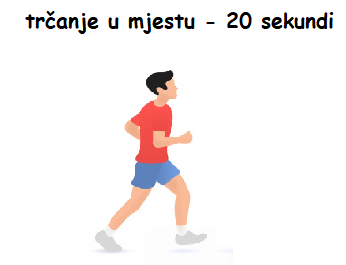 2.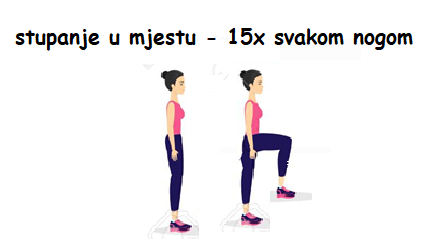 3.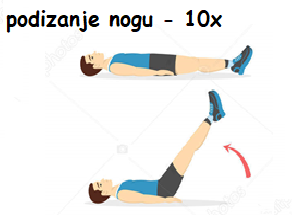 4.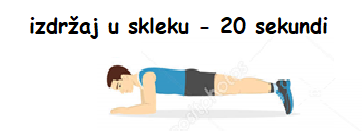 5.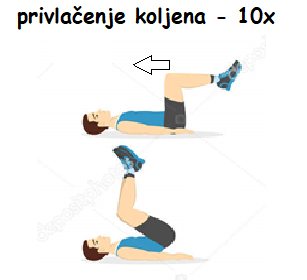 -kad izvedete sve vježbe slijedi pauza od 1 minute, nakon čega se vježbe pod brojem 3., 4. i 5. izvode još jedanput 6. 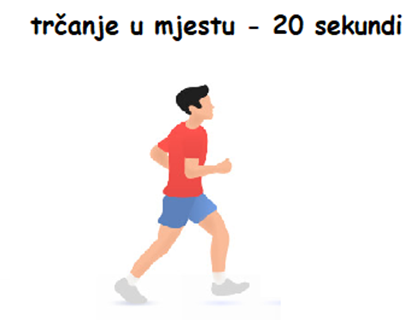   7.  Relaksacija- otresi ruke i noge te duboko udahni 10x.